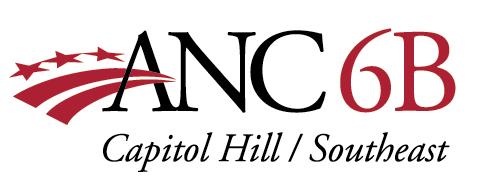 Barracks Row Working Group MeetingLocation: WebEx Virtual MeetingDate/Time: Tuesday October 20th, 2020, 6:30 pmAGENDAThis is a meeting to provide District Government Agency resources to the businesses on Capital Hill as we transition to winter. Also, this is a time to let these same agencies know what resources are still needed to operate.Introductions:Community Announcements:Presentations: Q & A with District AgenciesJennifer McCahill from the Mayor’s Office of Nightlife & Culture.Andre DeFrank – Community Engagement with DDOT (Tentative)Representative from Great Streets and RetailThe Office of the Deputy, Mayor for Planning and Economic Development (Tentative)Tyler Williams – Ward 6 Liaison Mayor’s Office of Community Relations and ServicesRepresentative from the Department of Public Space (Tentative)